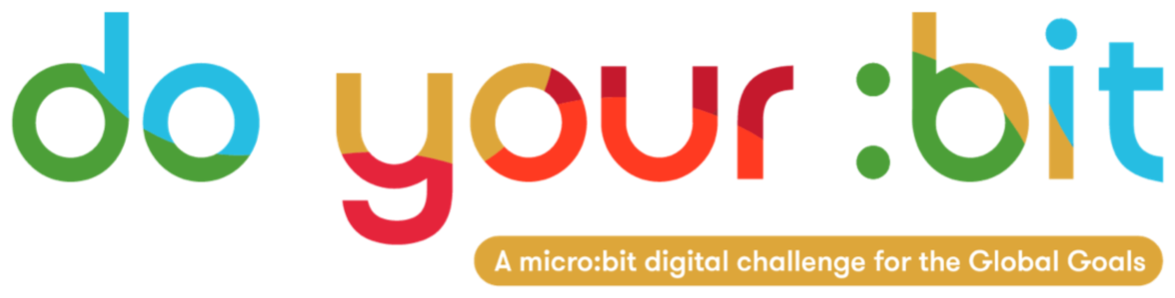 crwdns337471:0crwdne337471:0crwdns337231:0crwdne337231:0crwdns337233:0crwdne337233:0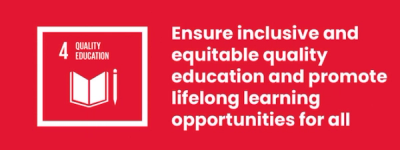 crwdns337237:0crwdne337237:0crwdns337239:0crwdne337239:0 crwdns337241:0crwdne337241:0crwdns337243:0crwdne337243:0 crwdns337245:0crwdne337245:0 crwdns337247:0crwdne337247:0 crwdns337249:0crwdne337249:0crwdns337251:0crwdne337251:0crwdns337253:0crwdne337253:0 crwdns337255:0crwdne337255:0 crwdns337257:0crwdne337257:0crwdns337259:0crwdne337259:0
crwdns337261:0crwdne337261:0crwdns337263:0crwdne337263:0 https://www.youtube.com/watch?v=fE9dYM-P_l0crwdns337265:0crwdne337265:0crwdns337267:0crwdne337267:0crwdns337269:0crwdne337269:0crwdns337271:0crwdne337271:0crwdns337273:0crwdne337273:0crwdns337275:0crwdne337275:0crwdns337277:0crwdne337277:0 crwdns337279:0crwdne337279:0 crwdns337281:0crwdne337281:0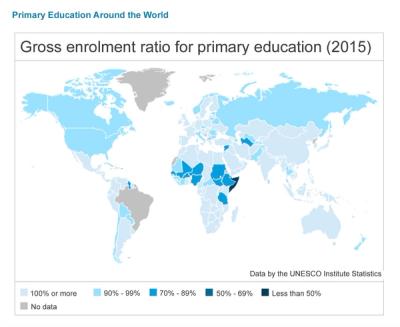 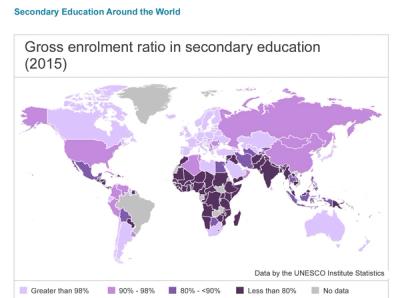 crwdns337291:0crwdne337291:0crwdns337293:0crwdne337293:0crwdns337295:0crwdne337295:0crwdns337297:0crwdne337297:0crwdns337299:0crwdne337299:0crwdns337301:0crwdne337301:0 crwdns337303:0crwdne337303:0crwdns337305:0crwdne337305:0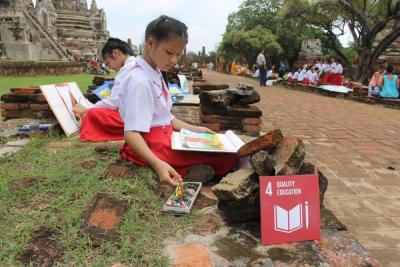 crwdns337313:0crwdne337313:0crwdns337315:0crwdne337315:0
crwdns337317:0crwdne337317:0
crwdns337319:0crwdne337319:0crwdns337321:0crwdne337321:0 crwdns337323:0crwdne337323:0crwdns337325:0crwdne337325:0crwdns337327:0crwdne337327:0crwdns337329:0crwdne337329:0crwdns337331:0crwdne337331:0crwdns337333:0crwdne337333:0crwdns337335:0crwdne337335:0crwdns337337:0crwdne337337:0crwdns337339:0crwdne337339:0crwdns337341:0crwdne337341:0crwdns337343:0crwdne337343:0crwdns337345:0crwdne337345:0crwdns337347:0crwdne337347:0 crwdns337349:0crwdne337349:0 crwdns337351:0crwdne337351:0crwdns337353:0crwdne337353:0crwdns337355:0crwdne337355:0crwdns337357:0crwdne337357:0crwdns337359:0crwdne337359:0 crwdns337361:0crwdne337361:0crwdns337363:0crwdne337363:0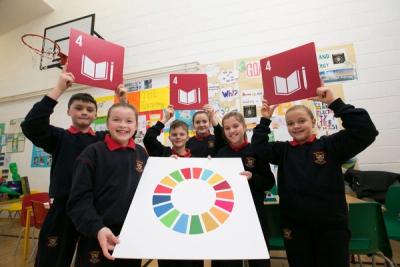 crwdns337369:0crwdne337369:0crwdns337371:0crwdne337371:0
crwdns337373:0crwdne337373:0crwdns337375:0crwdne337375:0crwdns337377:0crwdne337377:0crwdns337379:0crwdne337379:0crwdns337381:0crwdne337381:0crwdns337383:0crwdne337383:0 crwdns337385:0crwdne337385:0crwdns337387:0crwdne337387:0 crwdns337389:0crwdne337389:0crwdns337391:0crwdne337391:0crwdns337393:0crwdne337393:0crwdns337395:0crwdne337395:0crwdns337397:0crwdne337397:0crwdns337399:0crwdne337399:0crwdns337401:0crwdne337401:0
crwdns337403:0crwdne337403:0 crwdns337405:0crwdne337405:0crwdns337407:0crwdne337407:0crwdns337409:0crwdne337409:0crwdns337411:0crwdne337411:0crwdns337413:0crwdne337413:0crwdns337415:0crwdne337415:0crwdns337417:0crwdne337417:0 crwdns337419:0crwdne337419:0crwdns337421:0crwdne337421:0crwdns337423:0crwdne337423:0 crwdns337425:0crwdne337425:0 crwdns337427:0crwdne337427:0crwdns337429:0crwdne337429:0crwdns337431:0crwdne337431:0crwdns337433:0crwdne337433:0crwdns337435:0crwdne337435:0crwdns337437:0crwdne337437:0 crwdns337439:0crwdne337439:0crwdns337441:0crwdne337441:0crwdns337443:0crwdne337443:0 crwdns337445:0crwdne337445:0crwdns337447:0crwdne337447:0crwdns337449:0crwdne337449:0
crwdns337451:0crwdne337451:0crwdns337453:0crwdne337453:0crwdns337455:0crwdne337455:0 crwdns337457:0crwdne337457:0crwdns337459:0crwdne337459:0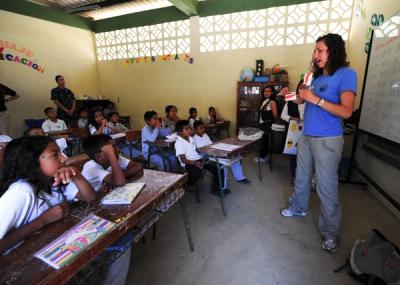 